GMJBA FUNDRAISEREvery Monday & Tuesday from March 19th – May 22ndThe Garlic Knot will donate 15% of sales every Monday and Tuesday to Green Mountain Junior Baseball Association teams.   Proceeds on Monday, March 26th will be designated to the Ron Hill 13-year-old team.  Please support Ron’s team with your patronage on Monday, March 26th or any GMJBA team on Monday and Tuesdays throughout the spring.  The Garlic Knot is located near the high school in the Safeway shopping center on W. Alameda.THANK YOU FOR YOUR SUPPORT!!!(Please present this flyer with purchase.)---------------------------------------------------------------------------------------------GMJBA FUNDRAISER Every Monday & Tuesday from March 19th – May 22ndThe Garlic Knot will donate 15% of sales every Monday and Tuesday to Green Mountain Junior Baseball Association teams.   Proceeds on Monday, March 26th will be designated to the Ron Hill 13-year-old team.  Please support Ron’s team with your patronage on Monday, March 26th or any GMJBA team on Monday and Tuesdays throughout the spring.  The Garlic Knot is located near the high school in the Safeway shopping center on W. Alameda.THANK YOU FOR YOUR SUPPORT!!!(Please present this flyer with purchase.)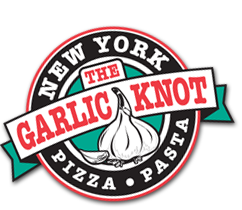  
Garlic Knot Green Mountain
13041 West Alameda Parkway
Lakewood, CO 80228

P: 303-986-KNOT (5668)
http://www.garlicknotpizza.com  *For Dining In (small dining area), Take Out, or Delivery. 
Garlic Knot Green Mountain
13041 West Alameda Parkway
Lakewood, CO 80228

P: 303-986-KNOT (5668)
http://www.garlicknotpizza.com  *For Dining In (small dining area), Take Out, or Delivery.